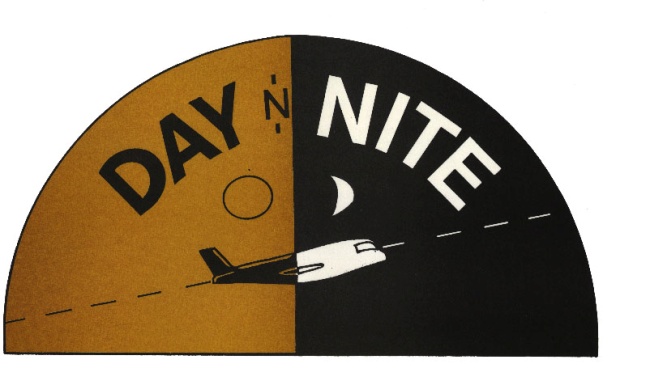 AIR COURIER RATES***DELIVER TO ANY DESTINATION IN THE ***          Letter***** NEXT DAY $ 40.00             3:00 PM $ 35.00              TWO-DAY $ 30.50	NEXT DAY     3:00 PM       TWO-DAY                   NEXT DAY      3:00 PM         TWO-DAY1 LB.          $ 50.00           $ 45.00             $ 30.00              6 LBS   80.00          $ 75.00              $ 65.002 LBS         $ 55.00           $ 50.00             $ 40.00              7 LBS   95.00          $ 90.00              $ 80.00           3 LBS         $ 60.00           $ 55.00             $ 45.00              8 LBS   100.00        $ 95.00              $ 85.004 LBS         $ 65.00           $ 60.00             $ 50.00              9 LBS   105.00        $ 100.00            $ 90.00                    5 LBS         $ 70.00           $ 65.00             $ 55.00            10 LBS   110.00        $ 105.00             $95.00**GROUND SERVICE  1LB. $15.00 / ADDTIONAL $1.00 EACH LBS                                  *** NEXT DAY**EACH ADDITIONAL POUND $ 4.50*****3:00PM**EACH ADDITIONAL POUND $3.00*******TWO-DAY**EACH ADDITIONAL POUND $2.75*******9AM SERVICE – ADDITIONAL $ 75.00*******SATURDAY DELIVERY – ADDITIONAL $60.00****ADDITIONAL DISCOUNT AVAILBLE FOR LOCAL MESSENGER SERVICE AND OVERNITE DELIVERIESDAY N NITE INC107 WEST VAN BUREN STCHICAGO ILLINOIS  60606312-663-1342WEBSITE:  www.daynnite.netINFO:  daynnite.messenger@gmail.com